Date: 11 to 15 May 2020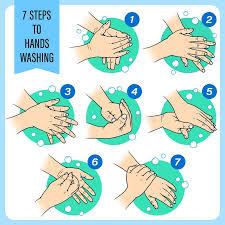 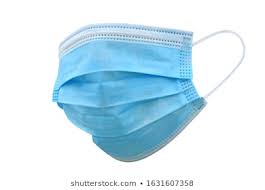 Day 1 and 2 TimeActivity 1 Counting Count forwards and backwards in multiples of 2, 5, and 10 between 0 and 500Count in 2s ,5s and 10 from any number between 0 and 500Activity 2 Mental MathematicsActivity 3 O’ clock: long hand at 12Analogue clock                         Digital 7 O’ clock                 07: 00                               What time is it?Activity 4Half past: long hand at 6 Short hand way between hoursUse the clocks to show the given timeActivity 5 Time and calendarsMAY 2020How many days are there in this month? ____________How many Saturdays are there? ___________________How many Sundays are there? _____________________What date is the last Friday? ______________________What day and date will it be 4 days after the 12th? ______________What day and date was it 5 days before the 9th? _______________Activity 6Are there any special days in this month?Activity 7DBE Workbook pages 122 and 123Day 3 and 4 Multiplication and divisionActivity 1 CountingCount forwards in 2s ,5s and 10s between 0 and 500Count backwards in 2s, 5s and 10s from 200 to 0Activity 2 Mental mathematics + 5 Activity 3Number of rows ____________Number of columns ___________Number of objects in each row _________Number of objects in each column ________Count how many altogether 5, ___, ____, ____Addition number sentence 5 + ________________Another addition number sentence ____________________Multiplication number sentences _______________________How many groups of 5 in 20? _________________________How many groups of 4 in 20? _________________________Division number sentences ____________________________Activity 4 MultiplicationMy dad planted 5 fruit trees in a row. He planted 6 rows. How many fruit trees did he plant?Show addition number sentence ___________________Write a multiplication number sentence ______________What is the answer? ______________Activity 5 Division My dad planted 30 fruit trees. He had 6 rows. How many fruit trees did he plant in each row?Show division number sentence ___________What is the answer? ___________________Activity 6DBE workbook pages 136 and 137Day 5 Geometric patternsActivity 1 CountingCount forwards and backwards in 2s, 5s, and 10s multiples between 0 and 500Count backwards and backwards in 2s, 5s and 10s from any number between 300 and 500.Activity 2 Mental mathematicsActivity 3 Geometric patternsDraw the next three shapes __________________________Make your own pattern using your shapes and colours ___________________________________________Describe your patternHow is the pattern growing? __________________How many triangles will be in the next pattern? ___________Draw the next pattern _____________________________________What shape will be shape number 12? _____________SUBJECTMATHEMATICSGRADE3TERM 2TIME ALLOCATION1 hour5 minutes for counting each day10 minutes for mental mathematics each day.45 minutes for the concept each dayTIPS TO KEEP HEALTHY1.  WASH YOUR HANDS thoroughly with soap and warm water for at least 20 seconds.  Alternatively, use hand sanitizer with an alcohol content of at least 60%.2.  PRACTICE SOCIAL DISTANCING keep a distance of 1m away from other people.3.  PRACTISE GOOD RESPIRATORY HYGIENE:  cough or sneeze into your elbow or tissue and dispose the tissue immediately after use.4.  TRY NOT TO TOUCH YOUR FACE.  The virus can be transferred from your hands to your nose, mouth and eyes. It can then enter your body and make you sick. 5.  STAY AT HOME. TIPS TO KEEP HEALTHY1.  WASH YOUR HANDS thoroughly with soap and warm water for at least 20 seconds.  Alternatively, use hand sanitizer with an alcohol content of at least 60%.2.  PRACTICE SOCIAL DISTANCING keep a distance of 1m away from other people.3.  PRACTISE GOOD RESPIRATORY HYGIENE:  cough or sneeze into your elbow or tissue and dispose the tissue immediately after use.4.  TRY NOT TO TOUCH YOUR FACE.  The virus can be transferred from your hands to your nose, mouth and eyes. It can then enter your body and make you sick. 5.  STAY AT HOME. TIPS TO KEEP HEALTHY1.  WASH YOUR HANDS thoroughly with soap and warm water for at least 20 seconds.  Alternatively, use hand sanitizer with an alcohol content of at least 60%.2.  PRACTICE SOCIAL DISTANCING keep a distance of 1m away from other people.3.  PRACTISE GOOD RESPIRATORY HYGIENE:  cough or sneeze into your elbow or tissue and dispose the tissue immediately after use.4.  TRY NOT TO TOUCH YOUR FACE.  The virus can be transferred from your hands to your nose, mouth and eyes. It can then enter your body and make you sick. 5.  STAY AT HOME. INSTRUCTIONSUse worksheets belowUse DBE workbookUse relevant resources from home with cautionTIPS TO KEEP HEALTHY1.  WASH YOUR HANDS thoroughly with soap and warm water for at least 20 seconds.  Alternatively, use hand sanitizer with an alcohol content of at least 60%.2.  PRACTICE SOCIAL DISTANCING keep a distance of 1m away from other people.3.  PRACTISE GOOD RESPIRATORY HYGIENE:  cough or sneeze into your elbow or tissue and dispose the tissue immediately after use.4.  TRY NOT TO TOUCH YOUR FACE.  The virus can be transferred from your hands to your nose, mouth and eyes. It can then enter your body and make you sick. 5.  STAY AT HOME. TIPS TO KEEP HEALTHY1.  WASH YOUR HANDS thoroughly with soap and warm water for at least 20 seconds.  Alternatively, use hand sanitizer with an alcohol content of at least 60%.2.  PRACTICE SOCIAL DISTANCING keep a distance of 1m away from other people.3.  PRACTISE GOOD RESPIRATORY HYGIENE:  cough or sneeze into your elbow or tissue and dispose the tissue immediately after use.4.  TRY NOT TO TOUCH YOUR FACE.  The virus can be transferred from your hands to your nose, mouth and eyes. It can then enter your body and make you sick. 5.  STAY AT HOME. TIPS TO KEEP HEALTHY1.  WASH YOUR HANDS thoroughly with soap and warm water for at least 20 seconds.  Alternatively, use hand sanitizer with an alcohol content of at least 60%.2.  PRACTICE SOCIAL DISTANCING keep a distance of 1m away from other people.3.  PRACTISE GOOD RESPIRATORY HYGIENE:  cough or sneeze into your elbow or tissue and dispose the tissue immediately after use.4.  TRY NOT TO TOUCH YOUR FACE.  The virus can be transferred from your hands to your nose, mouth and eyes. It can then enter your body and make you sick. 5.  STAY AT HOME. Analogue Digital AnalogueDigital         ______ O’ clock_______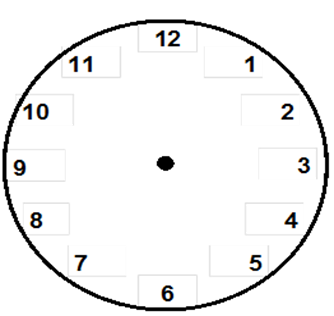 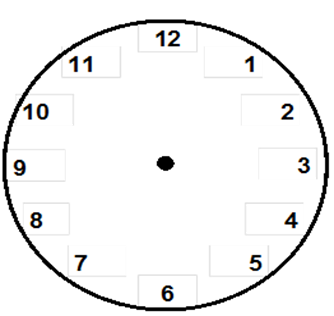          ___ O’ clock______________ O’ clock _______    ______ O’ clock_________    _______ O’ clock       ________ O’ clockAnalogueDigital Analogue digitalDigital Half past 303: 30Half 7 _________ Half past 6 ________ ____________12: 30Sunday Monday Tuesday Wednesday Thursday Friday Saturday  1 2 3 4 5 6 7 8 9 10 11 12 13 14 15 16 17 18 19 20 21 22 23 24 25 26 27 28 29 30 31Occasion/ eventDay Date Pattern Describe (any differences, similarities, how is the pattern) _